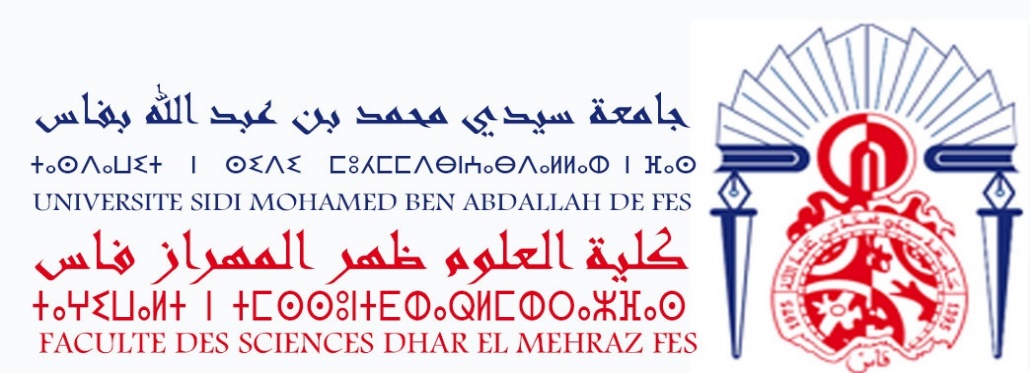 Candidature Masters et Licences Professionnelles (2020/2021)AVIS IMPORTANTDéroulement des épreuves oralesLes épreuves orales (pour les filières qui en prévoient) auront lieu en ligne via les applications qui seront spécifiées par les coordonnateurs des filières (zoom, google meet, …). Des liens seront envoyés aux candidats par mail aux adresses fournies lors de la candidature en ligne.Les candidats sont tenus de :Consulter régulièrement le site de la FSDM ainsi que leurs mails Installer l’application nécessaire à la réunion à distance avant l’entretien Tester l’audio et la caméra bien avant l’heure prévue pour l’examen.